 Term Dates 2023 – 2024 – The Eaglewood School* Normal lessons resume 		 	    # Last day before breakSchool HolidaysBank Holidays and National HolidaysInset Days Pastoral Review DayAutumn Term 2023Inset days – 1 and 4 September 2023 – school closed to students Pastoral Review Day – 5 September 2023Normal lessons resume Wednesday 6 September 2023 and end on Friday 15 December 2023 (school day ends at 1pm)(Half term from Monday 23 October to Friday 27 October 2023)Inset day – 24 November 2023 – school closed to studentsSpring Term 2024Inset day – 2 January 2024 – school closed to studentsPastoral Review Day – 3 January 2024Normal lessons resume Wednesday 4 January 2024 and ends on Thursday 28 March 2024(Half term from Monday 12 February to Friday 16 February 2024) Summer Term 2024Inset day – 15 April 2024Pastoral Review Day – 16 April 2024Normal lessons resume Wednesday 17 April 2024 and ends on Tuesday 23 July 2024May Day Bank Holiday - 6 May 2024(Half term from Monday 27 May to Friday 31 May 2024) Please note these dates are correct at time of publication.	 SEPTEMBER 2023 SEPTEMBER 2023 SEPTEMBER 2023 SEPTEMBER 2023 SEPTEMBER 2023   OCTOBER 2023  OCTOBER 2023  OCTOBER 2023  OCTOBER 2023NOVEMBER 2023NOVEMBER 2023NOVEMBER 2023NOVEMBER 2023NOVEMBER 2023M 4111825 M 291623*300M 6132027T 5121926T 310172431T 7142128W *6132027W 4111825W 18152229T 7142128T 5121926T 29162330F 18152229F 613#2027F 3101724S 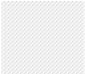 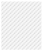 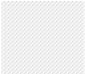 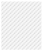 29162330S 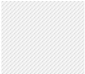 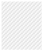 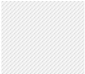 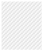 7142128S 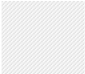 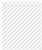 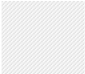 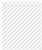 4111825S 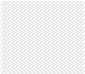 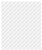 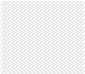 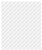 3101724S 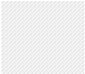 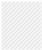 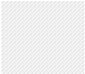 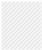 18152229S 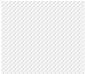 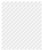 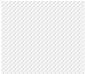 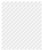 5121926DECEMBER 2023DECEMBER 2023DECEMBER 2023DECEMBER 2023DECEMBER 2023JANUARY 2024JANUARY 2024JANUARY 2024JANUARY 2024FEBRUARY 2024FEBRUARY 2024FEBRUARY 2024FEBRUARY 2024FEBRUARY 2024M 4111825M 18152229M 512*1926T 5121926T 291623 30T 6132027W 6132027W 310172431W 7142128T 7142128T *4111825T 18152229F 18 #152229F 5121926F 2#91623S 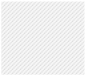 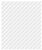 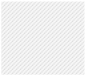 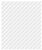 29162330S 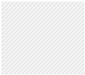 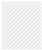 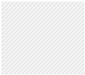 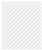 6132027S 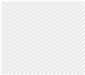 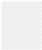 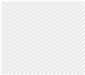 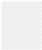 3101724S 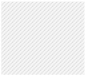 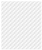 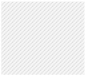 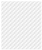 3101724S 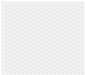 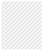 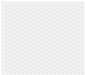 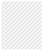 7142128S 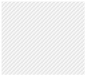 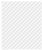 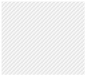 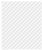 4111825MARCH 2024 MARCH 2024 MARCH 2024 MARCH 2024 MARCH 2024 APRIL 2024 APRIL 2024 APRIL 2024 APRIL 2024         MAY 2024         MAY 2024         MAY 2024         MAY 2024         MAY 2024 M 4111825M 18152229M 6132027T 5121926T 29162330T 7142128W 6132027W 310*1724W 18152229T 71421#28T 4111825T 29162330F 18152229F 5121926F 31017#2431S 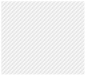 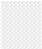 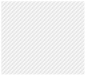 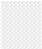 29162330S 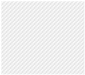 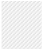 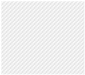 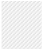 6132027S 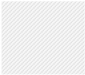 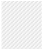 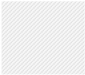 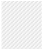 4111825S 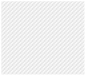 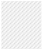 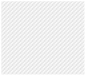 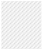 310172431S 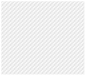 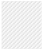 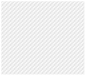 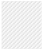 7142128S 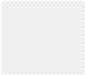 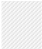 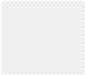 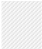 5121926JUNE 2024 JUNE 2024 JUNE 2024 JUNE 2024 JUNE 2024 JULY 2024 JULY 2024 JULY 2024 JULY 2024  	AUGUST 2024 	AUGUST 2024 	AUGUST 2024 	AUGUST 2024 	AUGUST 2024M *3101724M 18152229M 5121926T 4111825T 2916#2330T 6132027W 5121926W 310172431W 7142128T 6132027T 4111825T 18152229F 71421 28F 512 1926F 29162330S 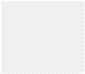 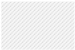 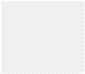 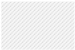 18152229S 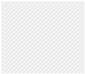 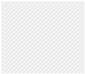 6132027S 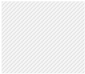 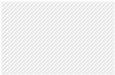 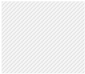 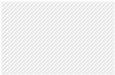 310172431S 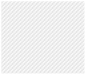 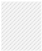 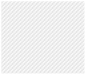 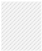 29162330S 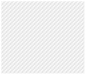 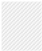 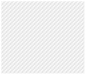 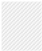 7142128S 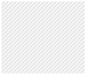 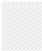 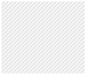 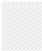 4111825Bank and Public Holidays 2023/2024Christmas Day		25 December 2023		Good Friday	              29 March 2024	Boxing Day		26 December 2023		Easter Monday		1 April 2024New Year’s Day	               1 January 2024	                             May Day Holiday	6 May 2024Bank holiday						Spring Bank Holiday	27 May 2024							Summer Bank Holiday	26 August 2024